Karta kwalifikacyjna uczestnika 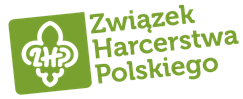 Informacje podstawoweImię i nazwisko: ..................................................................................................................................................Data urodzenia: ..................................................................................................................................................Adres zamieszkania: ...........................................................................................................................................Kontakt z rodzicami (podczas pobytu dziecka na wydarzeniu):..........................................................................Drużyna: 	Numer legitymacji w Ewidencji ZHP: 	Informacja rodziców/opiekunów o stanie zdrowia dziecka: (np. na co dziecko jest uczulone, jak znosi jazdę samochodem, czy przyjmuje stale leki – jeśli tak to podać  jakie i w jakich dawkach, ewentualne przeciwwskazania)	..................................................................................................................................................................................................	Stwierdzam, że podałem wszystkie znane mi informacje o dziecku, które mogą pomóc w zapewnieniu właściwej opieki w czasie pobytu dziecka na biwaku.         ......................................................                  				       ................................................................miejscowość i data						podpis ojca, matki lub opiekunaOświadczenie rodziców/opiekunów prawnych:Niniejszym oświadczam, że w razie zagrożenia życia mojego dziecka……………........................................................ , zgadzam się na jego leczenie szpitalne, zabiegi diagnostyczne, operacje.           ......................................................                                  			       ................................................................miejscowość i data						podpis ojca, matki lub opiekunaPozwolenie na udział w Biwaku Mikołajkowym „Mikołajkowy Express do Hogwaru”Zezwalam na udział mojego dziecka .............................................................................................. w Biwaku Mikołajkowym „Mikołajkowy Express do Hogwartu” w Kolnie w dniach 15-16.12.2023r.                                            .               .................................................                                  		               ..............................................................                                                                    miejscowość i data			          			 podpis ojca, matki lub opiekunaOświadczenie Komendy Hufca ZHP w KolnieKomenda Hufca ZHP jako administrator danych oświadcza, że dane osobowe dziecka zawarte w karcie będzie wykorzystywać i przetwarzać (zbierać, przechowywać, utrwalać i usuwać) tylko w celu wykonania zadań statutowych ZHP(art. 23 ust. 1 pkt 5 i art. 27 ust. 1 pkt 4 Ustawy z dnia 29.sierpnia 1997 r o ochronie danych osobowych. - Dz.U. z 1997 r. nr 133, poz. 883), przy zachowaniu postanowień ww. ustawy, dotyczących gwarancji ochrony przetwarzania tych danych.        ......................................................                         				               ..............................................................miejscowość i data          						podpis komendanta hufcaPESEL dziecka: